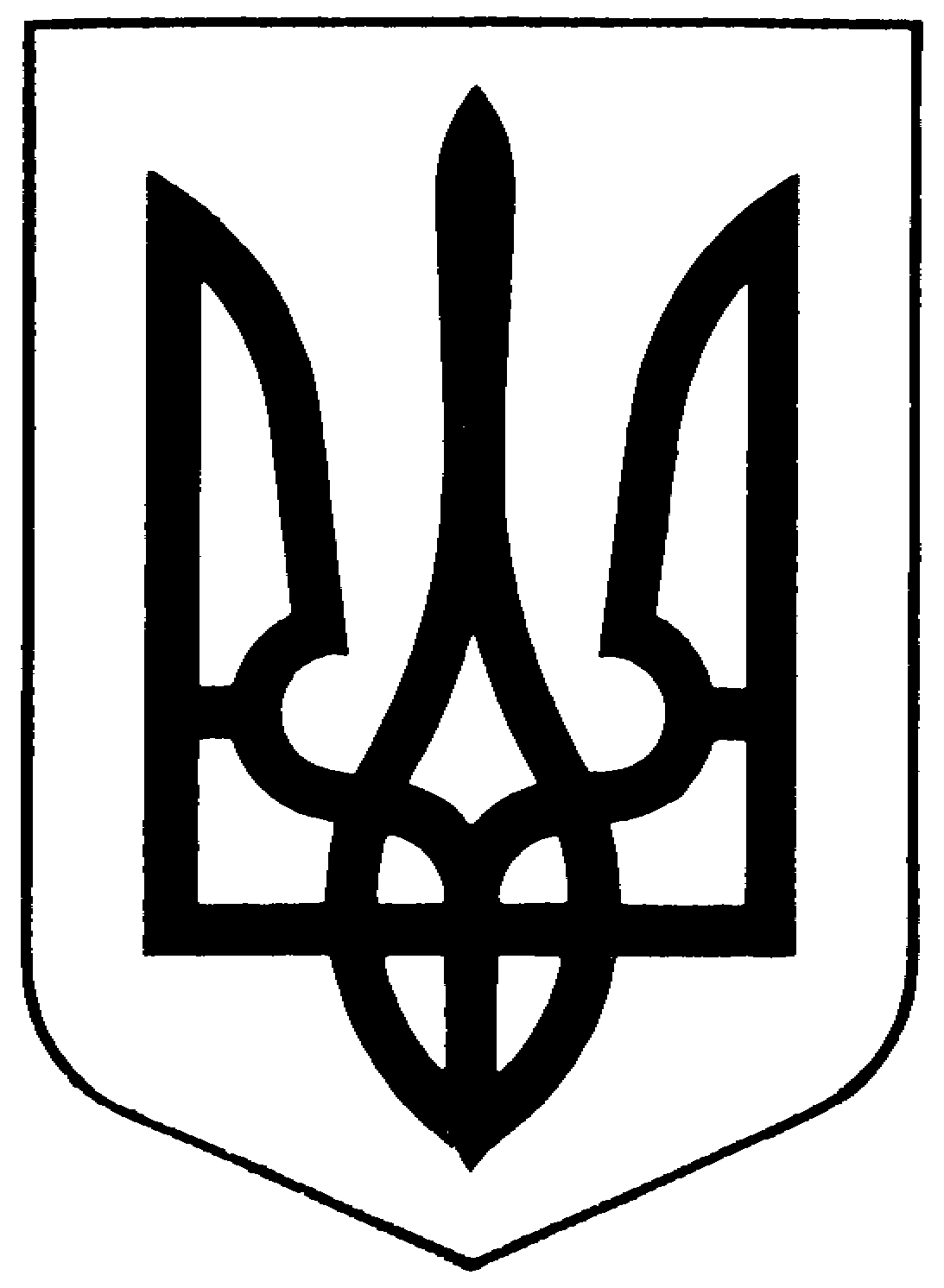 УКРАЇНАНОВОУШИЦЬКА СЕЛИЩНА РАДАНОВОУШИЦЬКОЇ СЕЛИЩНОЇ ОБ’ЄДНАНОЇ  ТЕРИТОРІАЛЬНОЇ ГРОМАДИР І Ш Е Н Н ЯХІІІ сесії селищної ради VІІ скликаннявід  21 лютого 2019 року №12смт. Нова УшицяПро виконання Програм КНП «Новоушицький центр ПМСД за 2018 рік Заслухавши та обговоривши  звіт  головного лікаря КНП «Новоушицький центр ПМСД» Фінагеєвої Н.М. Про виконання Програм КНП «Новоушицький центр ПМСД» за 2018 рік та керуючись Законом України «Про місцеве самоврядування в Україні» , селищна рада      ВИРІШИЛА:           1.  Звіт «Про виконання Програм КНП «Новоушицький центр ПМСД за 2018 рік затвердити. Додається.          2.  Зняти з контролю «Програму покращення надання медичної допомоги хворим, що потребують гемодіалізу на 2018 рік» затверджена рішенням позачергової сесії  селищної ради 7 скликання від 22.12.2017 року №10,  «Програму розвитку донорства, її компонентів та виготовлення препаратів з них на 2017-2018рр.», що затверджена рішенням позачергової сесії селищної ради 7 скликання від  16.03.2017 року № 12.                    Селищний голова                                                       О.МосковчукДодаток                                                                                     до рішення ХІІІ сесії VІІ скликання						      від 21.02.2019 року №12Звіт про виконання програм КНП «Новоушицький центр ПМСД» Новоушицької селищної ради  за 2018 рік.І. Протягом 2018 року лікувально-профілактичного закладу КНП «Новоушицький центр ПМСД» працювали на виконання завдань та заходів районної програми «Програма покращення надання медичної допомоги хворим, що потребують гемодіалізу на 2018 рік» прийнята на позачергової сесії  селищної ради 7 скликання від 22.12.2017 року №10. Метою програми є покращення надання медичної допомоги хворим, які потребують гемодіалізу.Робота проводилася шляхом:1. Проведення дотримання стандартів протоколів надання медичної допомоги хворим з хронічною нирковою недостатністю шляхом  диспансерного нагляду та діагностики, медикаментозним забезпеченням хворих . Придбання лікарських засобів для  хворих – 2360,00 грн2. Забезпечення безкоштовне централізоване перевезення хворих на гемодіаліз  від місця проживання хворих до смт Нова Ушиця та у зворотному напрямку:  2.1. Витрати на паливно-мастильні матеріали  -46168,00  грн.2.2 технічне обслуговування автомобілів та запчастини – – 41337,26 грн.2.3. заробітня плата – 32288,00 грн.нарахування на з/п – 7103,36 грнІІ. На виконання «Програми розвитку донорства, її компонентів та виготовлення препаратів з них на 2017-2018рр.», що затверджена рішення позачергової сесії селищної ради 7 скликання від  16.03.2017 року № 12, КУ «Новоушицький центр ПМСД» проводила таку роботу:Забезпечено роботу виїзної бригади з обслуговування донорів на території ОТГ.Проведена організація санітарно-просвітницької роботи з питань донорства серед населення району 3 лекції.ІІІ. На виконання «Цільової соціальної Програми профілактики , діагностики та лікування рідкісних (орфанних) хвороб на 2017-2019 роки», затвердженої позачерговою сесією селищної ради 7 скликання від 16.03.2017 року № 11, Головною метою Програми є відновлення оптимального фізичного, інтелектуального, психічного  рівня  життєдіяльності особи, сприяння її інтеграції в суспільстві.Вирішення проблем доступності  лікування  орфанних хворих  та хворих на  іншу  інвалідизуючу патологію  у Новоушицькому районі та знаходження шляхів оптимізації забезпечення їх харчуванням та ліками,технічними засобами за кошти  місцевих та інших бюджетів.Лікувально-профілактичні заходи КНП «Новоушицький центр ПМСД» проводив наступну роботу:Проведено аналіз даних захворюваності на орфанні та інші інвалідизуючі захворювання за 2018 рік.Створений реєстр хворих, що страждають на орфанні та інші інвалідизуючі захворювання та потребують соціального та медичного забезпечення.Забезпечено охоплення диспансерним наглядом всіх пацієнтів, що страждають на орфанні та інші інвалідизуючі захворювання відповідно до діючих протоколів.  Впровадження сучасних методів лабораторної діагностики органних та інших інвалідизуючих захворювань.   Забезпечення оздоровлення хворих на орфанні та інші інвалідизуючі захворювання згідно плану реабілітації на амбулаторному рівні  на суму – 35033,1  грн.Забезпечення технічними засобами реабілітації та виробами медичного призначення – 15239,9 грн.Всього на виконання програми виділено –50273,00 грн.Виконання даної програми  дало можливість  провести відновлення, лікування та сприяння інтеграції пацієнтів з обмеженими можливостями в суспільстві.ІV. На виконання «Програми розвитку охорони здоров’я Новоушицької селищної об’єднаної громади 2017-2020р», що затверджена в новій редакції  від 082018 рішенням  позачергової  сесії  селищної ради № 61  лікувально-профілактичні заклади установи проведи таку роботу:Створення умов для ефективного функціонування закладів первинної медико-санітарної допомоги .Взакладицентру   придбано сучасне медичне обладнання,  протягом року  для забезпечення надання первинної медичної допомоги  закуплялись вироби медичного призначення.Всього закуплено на сумму 224,7 тис грн.    1. 1.ноутбуки - 11 шт., принтери- 7 шт. – 199,9 тис. грн.; В  тому числі  Новоушицька АЗП/СМ- 8 ноутбуків  4 принтериВільховецька АЗП/СМ- 1 ноутбук 1 принтерКуражинська АЗП/СМ- 1 ноутбук 1 принтерСтрузька АЗП/СМ-         1 ноутбук 1 принтер             1.2.Отоскоп - 2 шт - 4,2 тис. грн     1.3.Офтальмоскоп - 2 шт – 7,05 тис. грн     1.4. вушна воронка - 2 шт – 0,5 тис. грн     1.5.пульсоксиметр - 6 шт. – 5,5 тис. грн.;      1.6.діагностичний ліхтарик -6 шт. – 1,55 тис. грн.;      1.7.вимірювальна стрічка- 4 шт. – 1,0 тис.грн.;      1.8.набір таблиць по перевірці зору-1 шт. – 1,9 тис. грн.;      1.9.пікфлуометр – 1 шт. – 1,1 тис.грн.;      1.10.сумка медична-1шт. – 0,7 тис.грн.; 1.11.набір лікарських засобів – 1шт. -2,1 тис. грн.;        1.12.катетер нелатона – 12 шт. – 0,07 тис. грн. 2. Забезпечення роботи інформаційної системи   –  9211,00 грн      2.1.Підключення інтернету  - 6837,00 грн.Вільховецька АЗП/СМКуражинська АЗП/СМ      2.2 Налаштування ноутбуків – 2374,00 грн.	Новоушицька АЗП/СМ Проведення капітального та поточного ремонту  приміщень  лікувально- профілактичних закладів центру  ПМСД  Всього на сумму   18,7 тис.грн.	Побудова  грубок  ФП с. Глібічок, с.Пилипківці, с.Джурджівка,           с. Ставчани, с. Хребтіїв .      4. Стимулюючі виплати мед працівникам  - 20618,00 грн.     5. Проведення  заходів по боротьбі з туберкульозом :           Всього для забезпечення роботи пересувного флюорографа                     витрачено 52366,00грн.    5.1. Паливо мастильні мат.- 13000,00 грн.    5.2. Обслуговування ренген апаратури – 4880,00грн.           5.3. Заробітня плата з нарахуваннями – 34486,00 грн.6.  Оплата енергоносіїв та паливомастильних мат. – 656,2 тис.грн.Комунальні  послуги – 528124,00 водопостачання та водовідведення - 28978,67;електроенергія -193270,86;газопостачання - 230904,36;дрова – 74970,00 Паливно-мастильні матеріали – 128065,50 грн; 7.Проектнадокументація  -  22973,00 грн."Глібівська амбулаторія загальної практики сімейної медицини по вул. Центральній  в с. Глібів Новоушицького району (Новоушицька об'єднана територіальна громада) - будівництво"8.Реєстрація автомобіля  с. Глібів -  19276,06 грн.9. Придбання лабораторного обладнання  -  16,8.тис.грнВсього по програмі витрачено коштів на суму – 729 тис.грн.V. Протягом 2018 року лікувально-профілактичного закладу КНП «Новоушицький центр ПМСД» працювали на виконання завдань та заходів районної програми «Медико-соціальне забезпечення пільгових та соціально незахищених верств населення  Новоушицької об’єднаної територіальної громади на 2018-2019 роки» прийнята на позачергової сесії  селищної ради 7 скликання від 02.08.2018 року №7. Метою Програми є створення умов для реалізації конституційного права пільгової категорії та найбільш вразливих верств населення Новоушицької ОТГ  на соціальний захист та здоров'я шляхом забезпечення доступності гарантованих обсягів життєво необхідних лікарських засобів для збереження їх життя і здоров'я, поліпшення демографічної ситуації, підвищення якості та ефективності медико – санітарної допомоги.Робота проводилася шляхом:1.Забезпечення лiкарськими засобами пільгової категорії населення  (100% вiдшкодування рецептів у разі амбулаторного лікування)  :1.3.Дiти iнвалiди-дитинства, діти до 3 рокiв, діти з багатодітних сімей -7923,49 грн.;1.4.Інші категорiї захворювань, у разi амбулаторного лікування яких лікарські засоби вiдпускаються безоплатно (дисфункція нирок) – 795,31 грн.1.6.Онкологiчнi захворювання – 66303,53 грн.;2. Забезпечення лiкарськими засобами пільгової категорiї населення  (50%вiдшкодування рецептів у разі амбулаторного лікування):2.1. IнвалiдиI-II гр. по загальному захворюванню, депортованi,реабiлiтованi, почеснi донори – 5307,83 грн.3.Забезпечення технічними  засобами реабілітації, засоби медичного призначення (памперси)  - 18596,84 грн.Всього по програмі витрачено коштів на суму –98927,00тис.грн. В зимовий час безперешкодний проїзд санітарного транспорту де проживають хворі забезпечувала селищна рада і дорожньо-ремонт пункт Дунаєвецький дорожньо-експлуатаційної комісії Новоушицький райавтодор.Всього на виконання програми виділено –129256,62грн.Виконання даних програм дало можливість забезпечити активну та якісну роботу лікувально-профілактичних закладів району у збереженні та покращенні здоров’я населення, гарантовано доступність та якість кваліфікованої медичної допомоги, підвищення рівня санітарного рівня населення, формування здорового способу життя, удосконалення механізмів фінансування закладів охорони здоров’я. Секретар ради	С.Мегель